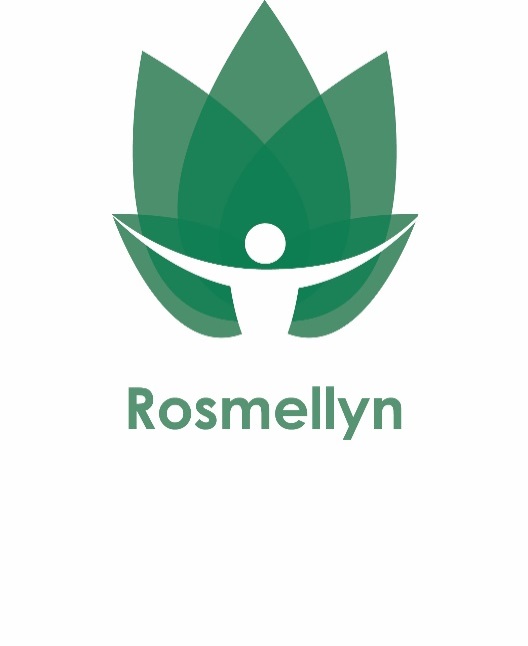 ROSMELLYN  SURGERY    St Clare Medical Centre   St Clare Street   Penzance  Cornwall TR18 3DXTelephone: 01736 330909     Email: KCCG.RosmellynPenzanceITK@nhs.netDr C J Rowe, Dr B W Penfold, Dr K L A Tunstall, Dr E A SchwarzSURGERY NEWS SEPTEMBER 2020RETIREMENTAt the end of March Dr Susan Williams retired. We would like to take this opportunity to wish Dr Williams health and best wishes in the future. We really hopes she enjoys her new adventures. We are delighted to announce that Dr Susanne Wauchope has replaced Dr Williams’s sessions and has joined the Rosmellyn team as a Salaried GP. STAFFAt the beginning of June Dr Parag Gajera joined Rosmellyn as a GP Registrar. Dr Gajera will be with us until the end of October, will work full time and will do visits.We will also be housing Trainee Foundation Doctors on 4 month placements over the next 12 months. These Doctors are on the first phase of their GP training.Massive congratulations to both Lucy Watts and Rachael Sellors!! Lucy will be leaving us for maternity leave in July to welcome her second baby in August. Rachael Sellors will be returning to the team in August from currently being on maternity leave. However this won’t be for long as in September Rachael will be going back onto maternity leave to welcome her second baby in October.CORNAVIRUSCoronavirus is something that we all have to live with at the moment. Not only has it changed our way of life it has changed our ways of working. The changes in place at Rosmellyn and throughout the Medical Centre haven’t been easy to implement and have taken lots of time and effort to arrange. You will notice that for most appointment requests patients will continue to be triaged. We ask that when you attend the practice for an appointment you don’t arrive any earlier than 5 minutes before your specified appointment time, you must use hand sanitising stations placed throughout the building and anyone attending the medical centre must come wearing a face mask. This is not only to help protect yourselves but the clinicians that you are due to see. If you feel at all unwell on the day of your appointment please contact the surgery for advice before you enter the building and if needs be we can arrange a call back for you from the duty clinician and rebook your appointment for when you may be feeling better.PATIENT PARTICIPATION GROUPAre you an enthusiastic and motivated person? If so you might be the person who we are looking for! Rosmellyn surgery runs a Patient Participation Group which is a route for patients to advise and inform the Practice on what matters most to patients and to help identify solutions to problems. Members of PPGs should think about the wider patient interest and not just their own personal concerns when serving on the PPG. If you think this might be for you please contact the surgery with your contact details and we will be able to provide the current group with your information.CARERSWe are currently updating our carers register; if you are a carer for a member of your family or a friend and you would like to receive some more support and advice please leave your details with a member of our reception team who will be in contact with you. The surgery contact for carers is Sian Williams.SEASONAL VIRUSES
Seasonal viruses will circulate every year.  A key part of avoiding catching the flu virus and Noro virus is good personal hygiene.  If you cough or sneeze, use a tissue and then throw it away safely.  Then wash your hands.  MEASLES MUMPS AND RUBELLA VACCINATIONThe MMR vaccine has been shown across the world to be a safe and effective way of preventing measles and mumps and can protect your child and others against these infections and their serious consequences.Measles, mumps and rubella are highly contagious infectious diseases and spread very easily; you can catch measles if you spend just 15 minutes with someone who has the disease.We are urging all parents of young people who have not yet had the vaccine to take advantage of this new programme.Children in the UK usually have the first MMR dose when they have turned a year old, and a second dose just after the age of three. Two doses of MMR are needed to get the best protection from measles and mumps.DID YOU KNOW?Your local Pharmacy can treat these conditions: Urinary Tract Infections, Skin conditions such as Impetigo, Nappy Rash and Sunburn as well as Conjunctivitis. Pharmacists are fully trained to advise in minor illness and medication reviews. They have onsite consulting rooms available for use.DEMENTIA SCREENINGCertain people have an increased risk of dementia due to their other medical conditions.  If you are worried about your memory please ask us if you would like to be screened and we will be happy to arrange this for you.REPEAT PRESCRIPTIONS Surprisingly, many patients get their prescription drugs and then don’t take them.  This is a costly waste as even if they are returned unopened, they cannot be recycled.  Please think carefully before ordering repeat medication, and let us know if you want to discuss reducing or stopping any medication.  You need to give us two working days’ notice for repeat prescriptions, so please keep an eye on your stock and avoid running out.Please note: If your pharmacy automatically orders your monthly prescriptions it may be worth checking what is being ordered on your behalf on a regular basis. Please let the pharmacy know if some items are not needed.Usually repeat prescriptions are issued as a 28 day supply.EVENING & SATURDAY APPOINTMENTS
We offer weekly evening appointments on alternate Tuesday and Wednesday evenings from 6.30pm. Occasionally we will run a Saturday and Sunday morning clinic. These clinics have doctor, nurse and HCA appointments available and prove popular. You may book ahead for these appointments if it is more convenient for you.WHEN YOU PHONE THE SURGERYWhen you contact us for an appointment we aim to find the best route for you to the right care, with the right clinician as quickly as we can; please help us to achieve this by telling the receptionist something about what ails you so that they can help the doctors to get your care right.  It may not always be appropriate to see a doctor, depending on your condition; our nurses and healthcare assistants are all very highly trained and competent in many areas of care.  The receptionists are trained to advise you of the most appropriate care path, but will always direct you to the doctor if unsure or if it is obviously appropriate.  Every conversation you have with everyone in the surgery is held in the strictest confidence, and the doctors ask that you help us in this way.  All calls are recorded.MOBILE TELEPHONE NUMBERS & EMAIL ADDRESSESPlease keep us informed of your email address and contact numbers so that we can be sure to contact you if we need to; we will not send you emails or text messages if you ask us not to.TELEPHONE MESSAGESAs a rule we do not leave a telephone message on patients’ phones to notify them that we have called. However if you are happy for us to leave a message, please let the Receptionists know.